Targets for ICT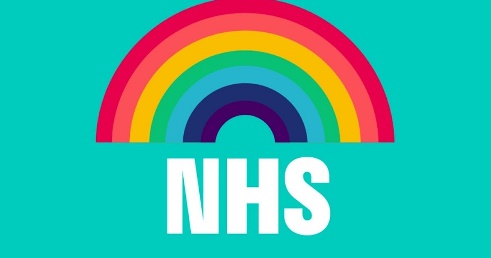 Basic/Entry LevelOur theme isRainbowsThe project below is an optional task for you to do whilst at home. If you decide that you would like to complete it then there is no time limit.  Please don’t feel you have to rush and get it done.  We are seeing rainbows everywhere; people are using them to show our support for the NHS. You may have been sent a craft pack (if you requested one) which will contain some ideas of crafts for you to make.  To link into craft, the tasks below will give you the opportunity to search for other rainbow images and maybe pictures of real rainbows!  You could use these pictures in your craft project or use them as a guide to work to. Please take photos of yourself creating your project as we can use these as evidence for your targets (no rest while you are at home! ).Target - Open google and search for pictures of rainbows (this can be other internet search engines e.g. yahoo, Bing)KeyIf you are able to print out your pictures that would be great.  Please get someone to take photos of you completing the above tasks and email them if possible to jbanks@rnibcollege.ac.ukOnce completed please send this form back in the envelope provided in your craft pack or send by email to jbanks@rnibcollege.ac.uk . Happy Searching!Jules Banks ICT Tutor StepsFeedbackTick which one is relevantTurn on your computerWith lots of supportWith a prompt e.g. press the on buttonCan do independentlyOpen the internet With lots of supportWith a prompt e.g. click on internet iconCan do independentlyGo to the internet and type in google into address bar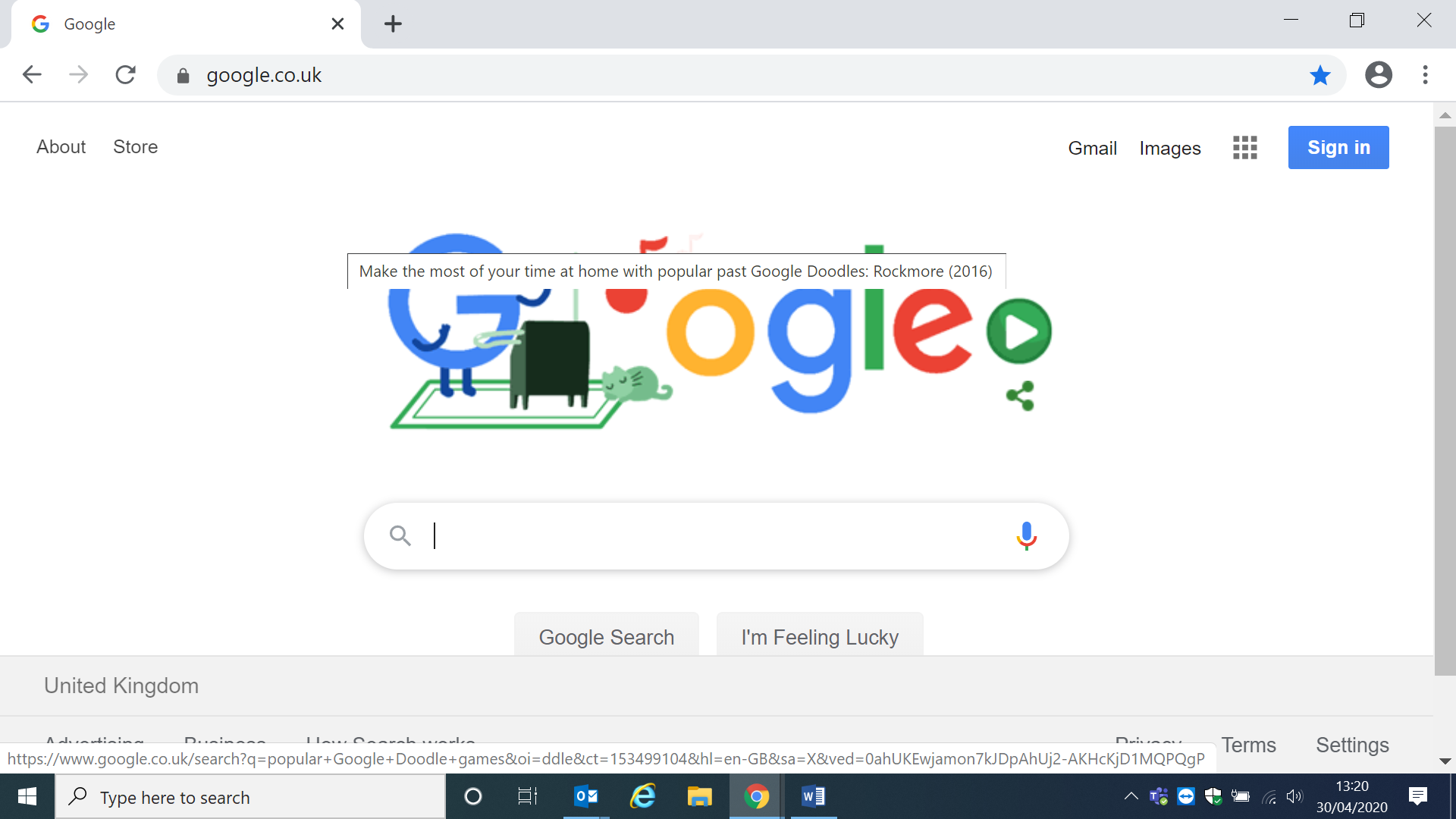 With lots of supportWith a prompt e.g. go to address barCan do independentlyGo to the internet and type in google into address barComments (Optional)Type in “rainbows” into search box and press enter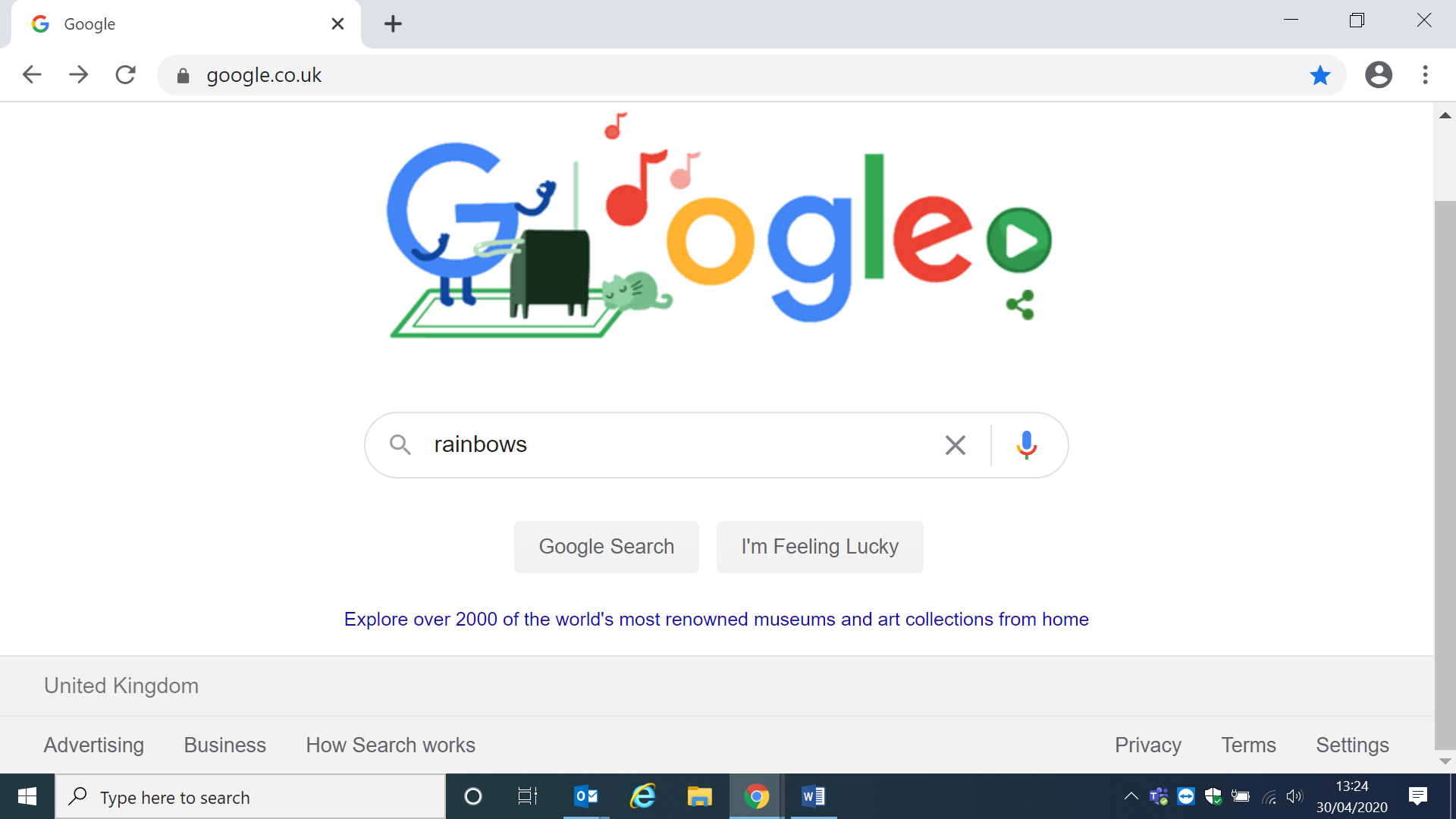 With lots of supportWith a prompt e.g. go search box/point to search boxCan do independentlyType in “rainbows” into search box and press enterComments (Optional)Be able to scroll down or arrow down to see different images/pictures 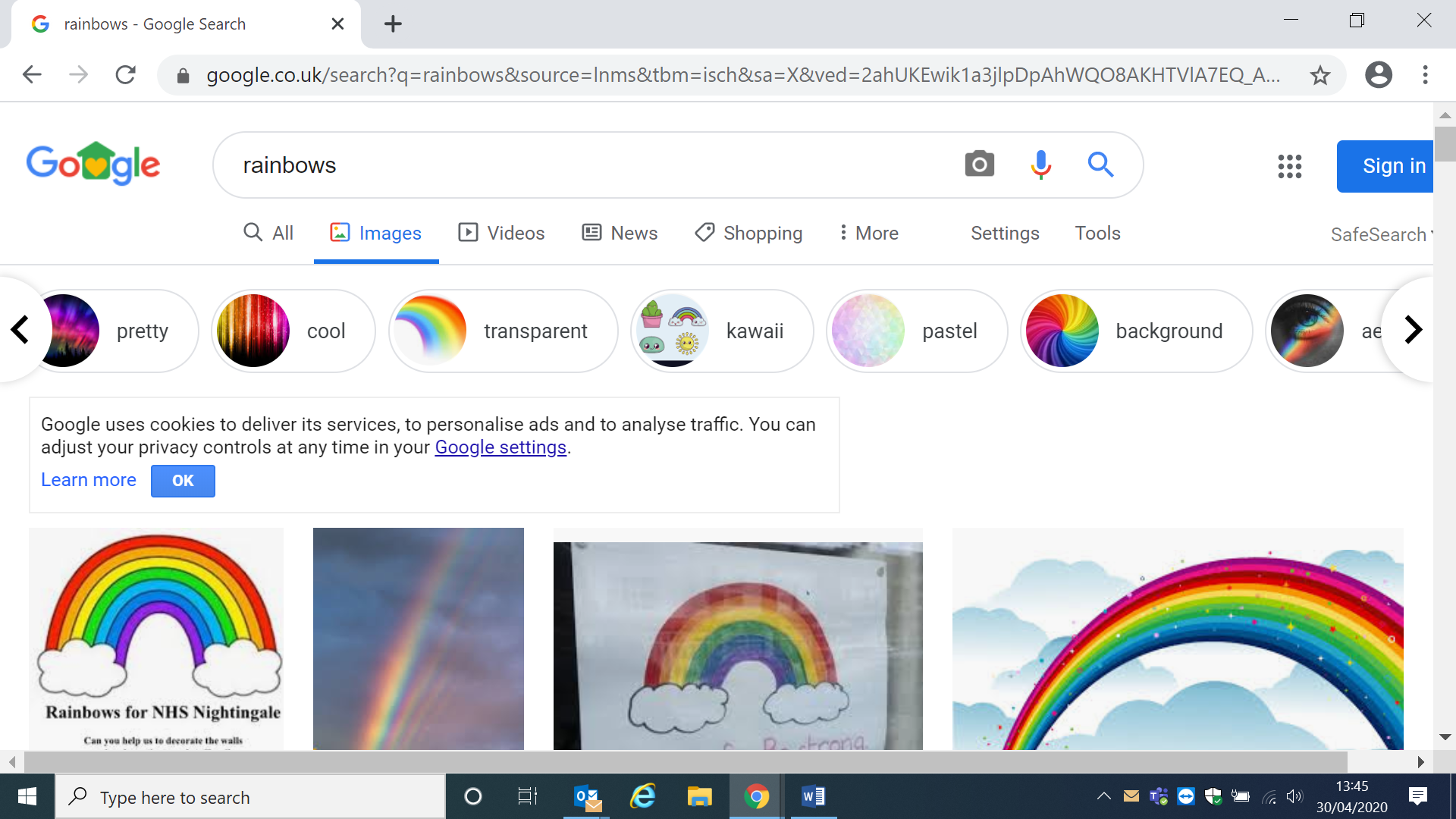 With lots of supportWith a prompt e.g. use mouse Can do independentlyBe able to scroll down or arrow down to see different images/pictures Comments (Optional)Choose a picture/image and save it. Click on the image and then using the right button on a mouse click on the picture.  A menu will appear 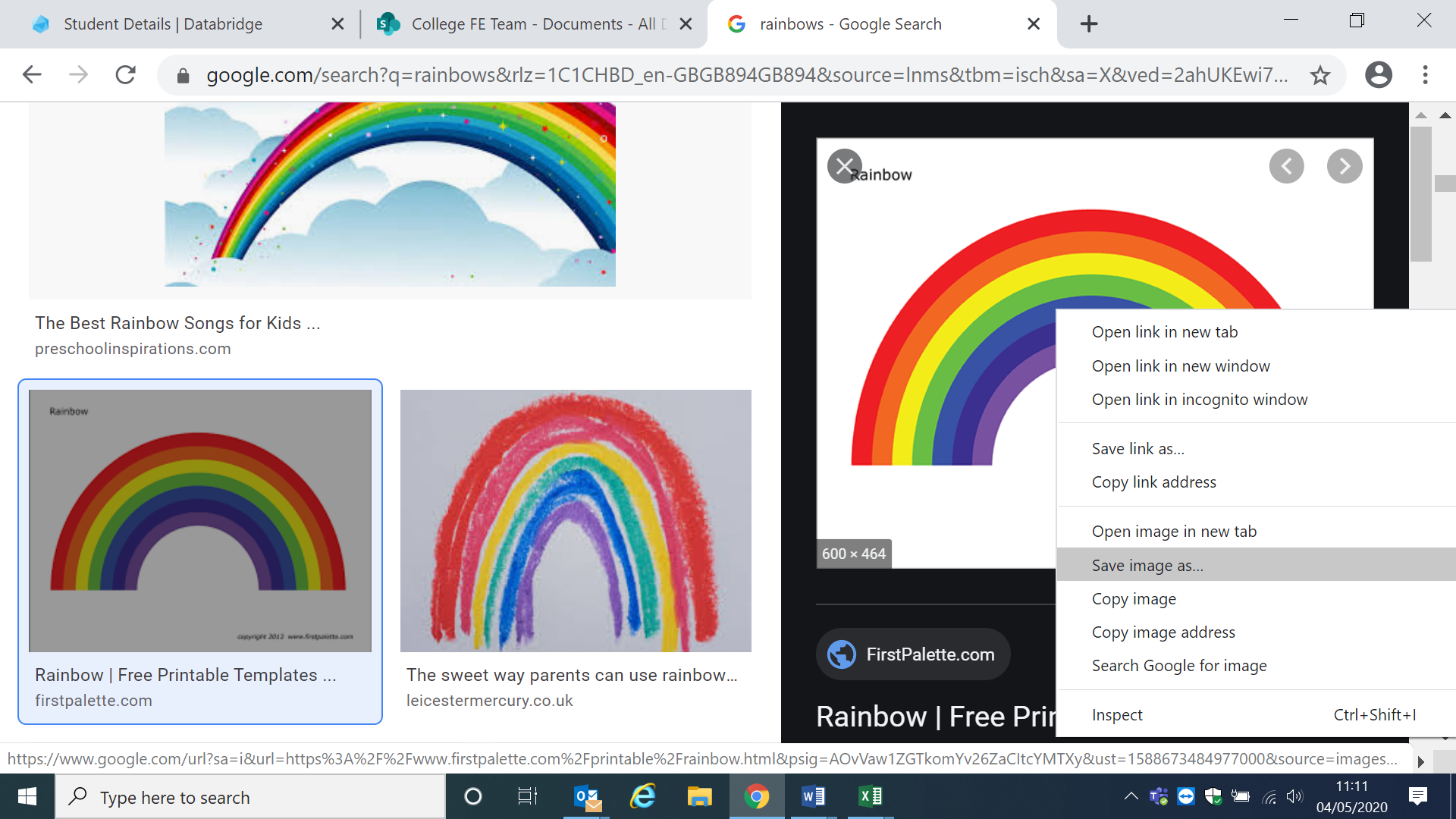 With lots of supportWith a prompt e.g. use right button on mouseCan do independentlyChoose a picture/image and save it. Click on the image and then using the right button on a mouse click on the picture.  A menu will appear Comments (Optional)Click save image asGive your image a name – try to remember it!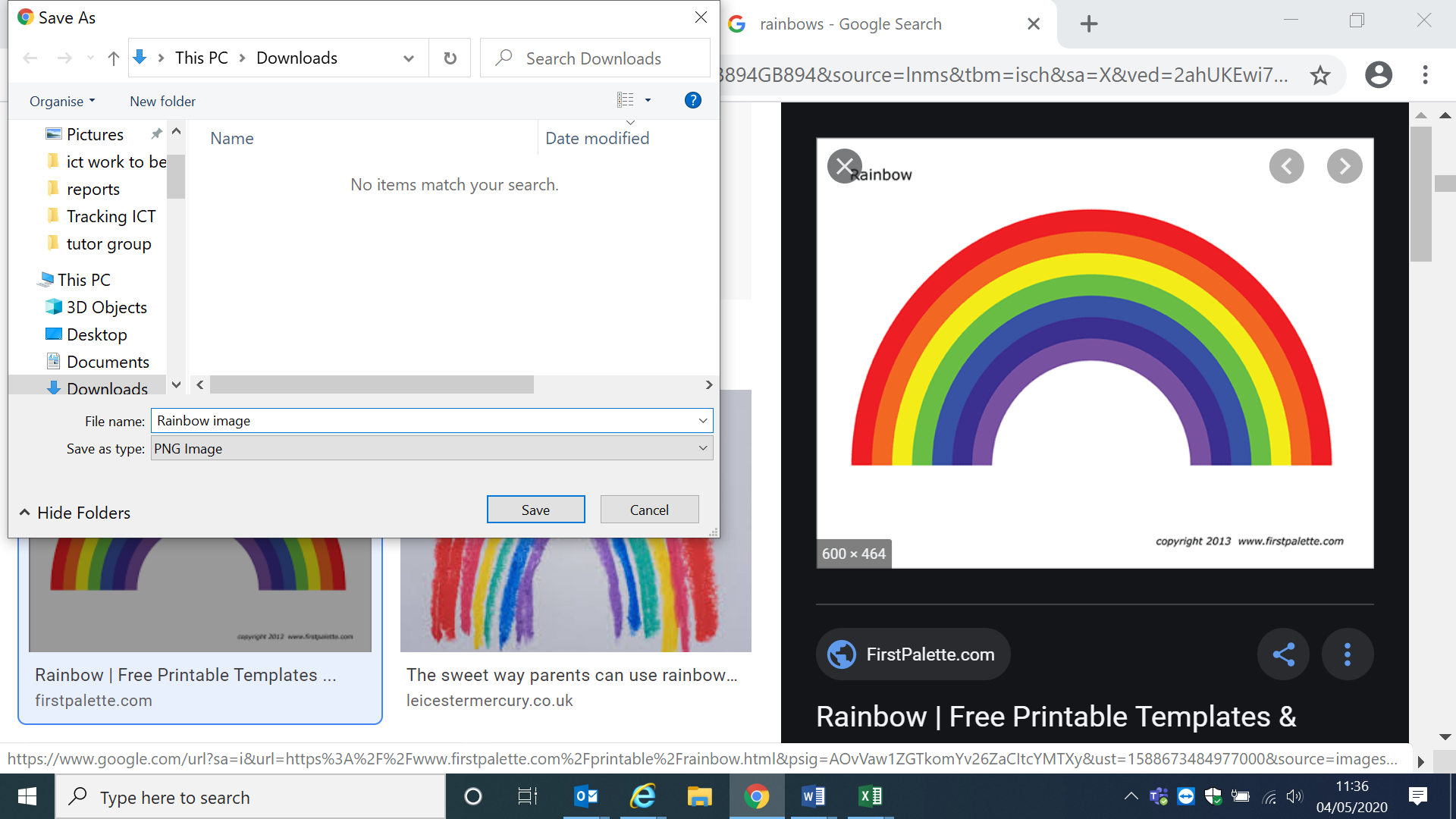 With lots of supportWith a prompt e.g. what are you going to call the fileCan do independentlyClick save image asGive your image a name – try to remember it!Comments (Optional)Lots of support – this could be physical support e.g. demonstrating how to do somethingtelling them step by step how to do somethingWith a prompt – this could be telling them to open the internet reminding them how to scroll down with the mouse or telling you to scroll down with the mouseindependently being able to complete the steps completely by themselves.